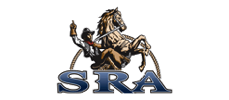 Santa Rosa AcademyStudent Assignments for Learning Period 9Assignment Dates: April 2nd – May 4th, 2018Student Name:								Grade:  TKTeacher Signature: ________________________________________________   	Date: ______________________Transitional Kindergarten Standards:Transitional Kindergarten Standards:Language Arts:  SLTK1, 1a, 2, 2a, 3-6; LSCTK1,1a-f, 2, 2a-d; LSVTK4, 4a-b, 5, 5a-c; RFSTK 1, 1a-d, 2, 2a-e, 3, 3a-c; RSLTK1-3, 6, 7, 9, 10, 10a-b; RSITK1, 2, 5, 6, 10, 10a; WTK1-3Math:  CCTK1, 1a-b, 2-4, 4a-c, 5, 6; OATK1-3; MDTK1-3; GTK1a, 1b, 2, 2aSocial Studies:  SS 1, 1.1, 2, 2.1, 3, 3.1; CM 1, 1.1, 2, 2.1, 3, 3.1, 4, 4.1; ST 1, 1.1, 2, 2.1, 3, 3.1, 4, 4.1; SP 1, 1.1, 2, 2.1, 3, 3.1; M 1, 1.1Science:  SI 1, 1.1-6, 2, 2.1-2; PS 1, 1.1, 2, 2.1-2; LS 1, 1.1-4, 2, 2.1-2; ES 1, 1.1, 2, 2.1-4Physical Education:  MC 1.1-1.4, 2.1, 2.2; BM 1.5-1.8, 2.3, 2.4; LM 1.9-1.11,2.5; MS 1.12-1.15, 2.6-2.8; RS 1.16, 1.17; FC 3.1,4.1-4.3; MS/E 3.3,3.4, 4.7,4.8; F 3.5, 4.9; BC 3.6, 4.10; A 3.7; AC 4.4-4.6; SR 5.1, 5.2; SI 5.3, 5.4; GD 5.5LP 9 (week 1)			Lessons								SkillsGRADES FOR LEARNING PERIOD 9:Language Arts: _______     Math: _______     Science: _______     Social Studies: _______     P.E.: _______Teacher Comment:__________________________________________________________________________Students who receive any specialized supports through Special Education must attend their scheduled services as outlined in their IEP.  _______x/week for _____minutes.Monday:  In Class (4-9-18)Silent ReadingRug: Calendar, Weather, Letter of the Week, Rhyming, ABC’s, Beginning Sentence Reading, Blending, Segmenting, High 5 Sentence, Colors, Shapes, Rote Counting, Skip Counting, Ten Frame, Number Identification, and Subitizing.Social Studies:Zones of Regulations – Introduction by Mrs. Albright and HarveyCenters:My Yy BookYy HeadbandEarth Day GraphingZones of RegulationsLunch/RecessLanguage Arts:My First School Book – Letter YySocial Studies:Earth Day: Discussion, Video, and SongsRecycling ActivityZones of Regulations reviewedNightly Reading:Identifying Emotions and Regulating EmotionsBeginning ReadingLetter Sound IdentificationGraphingRegulating EmotionsLetter FormationDeveloping Conservation AwarenessRegulating EmotionsTuesday:  At Home (4-1018)Language Arts:Review AlphafriendAll About Y – cut n’ pasteThe Letter YMath:Rote / Skip CountingFourteen – broccoli pageFun Page – Number 14Play the Hiding GameScience:My Big World – page 1 – watch video listed at the top of page 1Social Studies:Honesty Character Trait – packet can be found on weebly with lesson plansSection 1 – Introduce Honesty – complete page 2 discussion questions.Nightly Reading:ABC’sLetter Sound IdentificationLetter FormationRote/Skip CountingNumber WritingTen Frame/Number OrderMental Math WindCharacter DevelopmentHonestyWednesday:  In Class (4-11-18)No class on campus todayFIELD TRIP – BOWLING! If not attending our Field Trip, please complete the following activities:Write ABC’s in orderWrite numbers 0-20Review Alphafriends letters and soundsPractice Rote Counting and Skip Counting by 10’sWrite a simple sentence – I see a dog.  Please encourage your child to sound out each word, check for a High 5 sentence, and include a picture.  Physical Education – spend at least 30 minutes today exercising!Nightly Reading:ABC OrderNumber OrderABC Identification/SoundsRote/Skip CountingSentence WritingHigh 5 Sentence WritingLarge Motor Skill DevelopmentThursday:  At Home (4-12-18)Language Arts:Review AlphafriendsLetters and Sounds – letter YRhyme Time – cut n’ pasteMath:Rote / Skip Counting14 Dot page – highlight or color yellow all 14’s14 Trace, Dot, and Color – ice cream cone pagePlay the Hiding GameScience:My Big World – read and discuss pages 2 & 3On a Separate Sheet of Paper, answer the question on page 3 of the magazine.  Include a picture of flying a kite, wind blowing trees, a windmill, the flag waving, etc. Social Studies:Honesty Continue: Section 2 – Discuss the I Will…. QuestionsOn a separate sheet of paper, write down the answers to questions 1 and 2.  Please use their wording!Nightly Reading:ABC’sLetter Sound IdentificationRhymingRote/Skip CountingNumber IdentificationTen FrameMental MathWind and KitesCharacteristics of WindCharacter DevelopmentHonestyFriday:  At Home (4-13-18)Language Arts:Review AlphafriendsRhyme Time – cut n’ pasteReading the Alphabet – All About the Letter YMath:Rote / Skip CountingNumber 14 – cut n’ pasteMy Big World – page 4, Counting with KitesPlay the Hiding GameSocial Studies:Honesty Trait – continue the I Will… questions – discuss #3On a separate sheet of paper, write down the answers for questions 4 & 5.  Please use their wording!Nightly Reading:ABC’sRhymingLetter FormationRote/Skip CountingTen Frame1-to-1 CorrespondenceMental MathCharacter DevelopmentHonestyPlease return all work to school on Monday withFull Name, Date, Subject, and Check Mark 